Anexa nr. 16Plan de amplasament şi delimitare a imobiluluiSCARA 1:200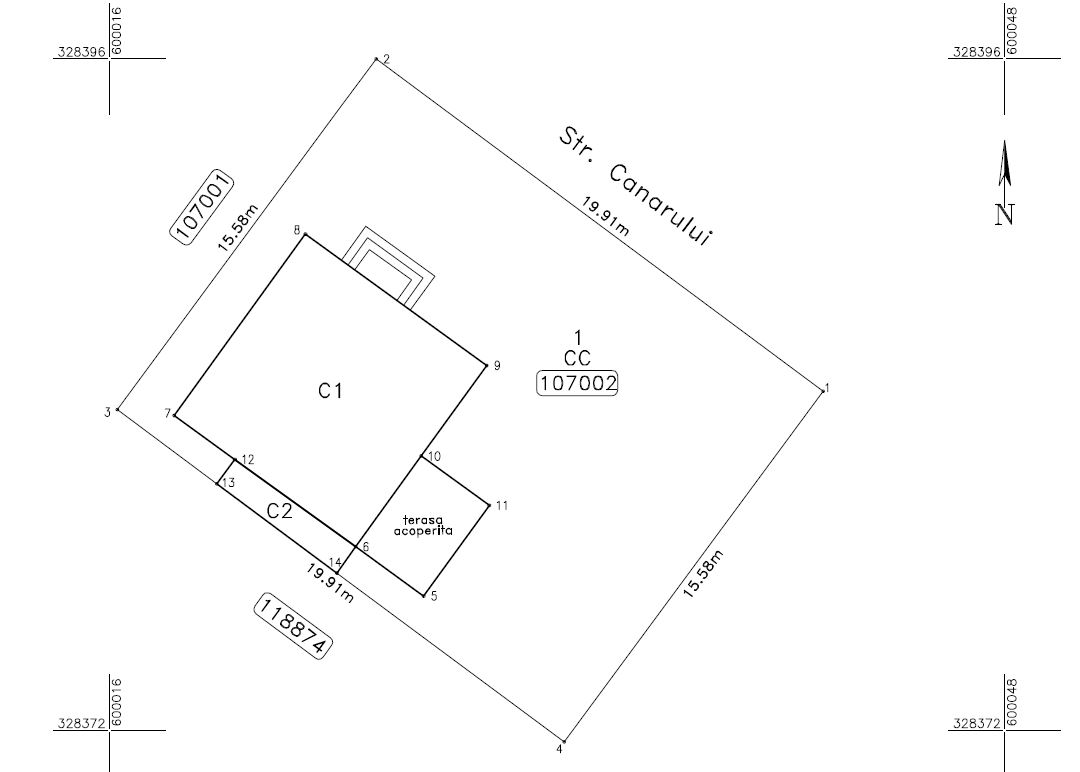 Nr. cadastralSuprafaţa măsurată aimobilului (mp)Adresa imobilului107002310Str. Canarului nr.8 (Tarla 55, Parcela 524/66) Loc. Pantelimon, jud. IlfovCarte funciară nr.Unitatea Administrativ Teritorială (UAT)107002PantelimonA. Date referitoare la terenA. Date referitoare la terenA. Date referitoare la terenA. Date referitoare la terenNr. parcelăCategorie de folosinţăSuprafaţa (mp)Mențiuni1CC310Se va completa în conformitate cu dispozițiile art. 31 alin. (1) lit. d)TotalTotal310B. Date referitoare la construcțiiB. Date referitoare la construcțiiB. Date referitoare la construcțiiB. Date referitoare la construcțiiCodDestinațiaSuprafața construită la sol (mp)MențiuniC1CL76.2Locuinţă P+1, Sup.constr.desfăşurată=134.4mp, an 2022; terasă acoperită S=12.1mp.C2CA6.3Anexă, Sup.constr.desfăşurată=6.3mp, an 2022;- FĂRĂ ACTE -TotalTotal82.5Suprafața totală măsurată a imobilului = 310mpSuprafața din act = 310mpSuprafața totală măsurată a imobilului = 310mpSuprafața din act = 310mpSuprafața totală măsurată a imobilului = 310mpSuprafața din act = 310mpSuprafața totală măsurată a imobilului = 310mpSuprafața din act = 310mpExecutant ...................Aut. Seria RO–B-F Nr. 00000Confirm executarea măsurătorilor la teren, corectitudinea întocmirii documentaţiei cadastrale şi corespondenţa acesteia cu realitatea din terenSemnăturaData 03.2023Executant ...................Aut. Seria RO–B-F Nr. 00000Confirm executarea măsurătorilor la teren, corectitudinea întocmirii documentaţiei cadastrale şi corespondenţa acesteia cu realitatea din terenSemnăturaData 03.2023Executant ...................Aut. Seria RO–B-F Nr. 00000Confirm executarea măsurătorilor la teren, corectitudinea întocmirii documentaţiei cadastrale şi corespondenţa acesteia cu realitatea din terenSemnăturaData 03.2023Inspector ...................Confirm atribuirea numărului cadastral și introducerea imobilului în sistemul integrat de cadastru și carte funciarăSemnătura